Połącz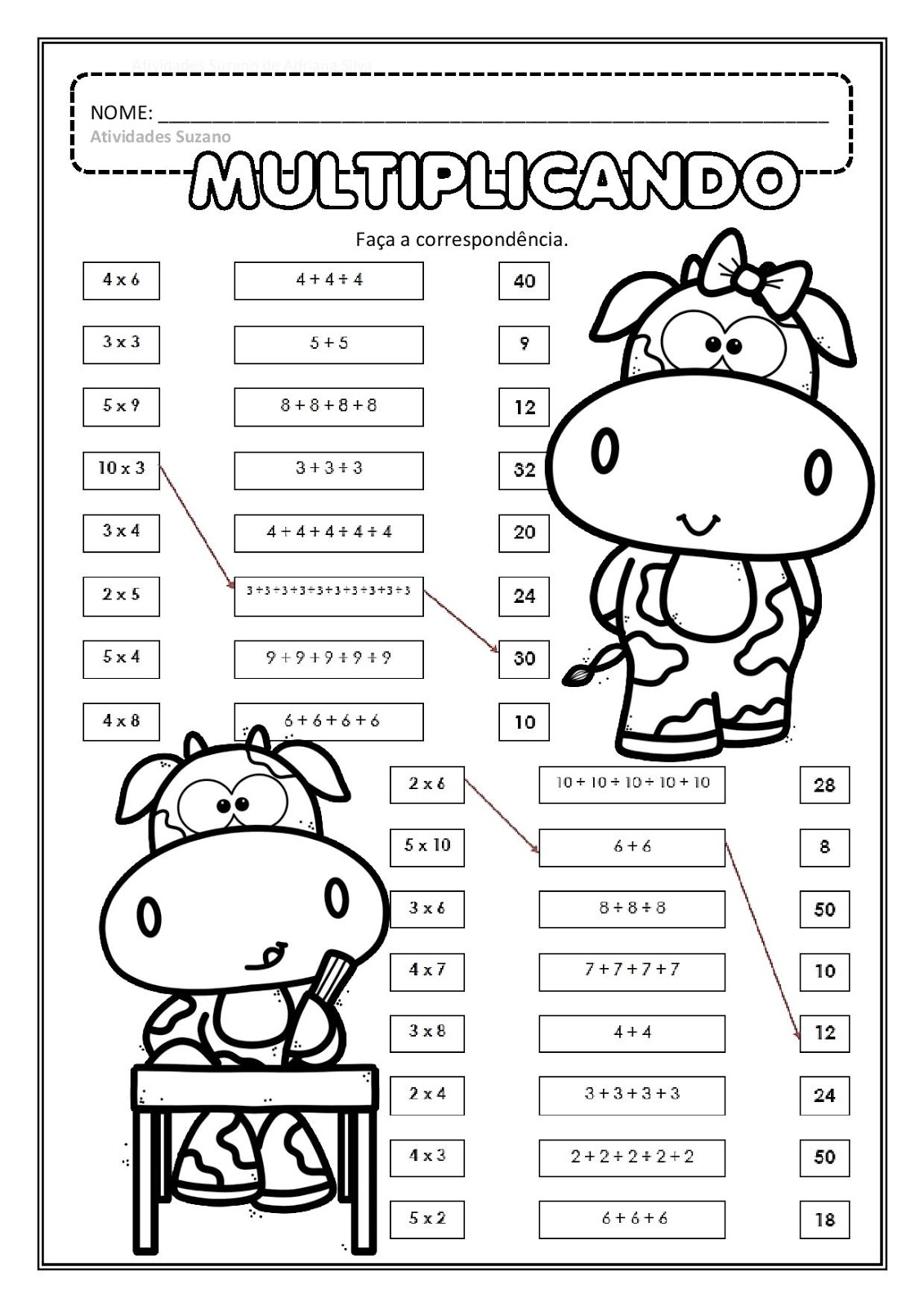 